Сумська міська радаVІІ СКЛИКАННЯ XXV СЕСІЯРІШЕННЯвід 26 квітня 2017 року № 1994-МРм. СумиВраховуючи звернення громадян, надані документи, відповідно до протоколу засідання постійної комісії з питань архітектури, містобудування, регулювання земельних відносин, природокористування та екології Сумської міської ради від 06.04.2017 № 69, статей 12, 81, 118, 121, 122, частини 6 статті 186 Земельного кодексу України, статті 50 Закону України «Про землеустрій», керуючись пунктом 34 частини першої статті 26 Закону України «Про місцеве самоврядування в Україні», Сумська міська рада  ВИРІШИЛА:1. Затвердити проект землеустрою щодо відведення земельної ділянки та надати у власність земельну ділянку Сапєгіній Ксенії Михайлівні (2983404544) за адресою: м. Суми, в районі проспекту Козацького, площею 0,0800 га, кадастровий номер 5910136300:14:003:0005. Категорія та функціональне призначення земельної ділянки: землі житлової та громадської забудови Сумської міської ради для будівництва і обслуговування жилого будинку, господарських будівель і споруд (присадибна ділянка).2. Затвердити проект землеустрою щодо відведення земельної ділянки та надати у власність земельну ділянку Горностаєвій Валентині Панасівні (1515800067) за адресою: м. Суми, проспект Козацький, площею 0,0808 га, кадастровий номер 5910136300:14:003:0004. Категорія та функціональне призначення земельної ділянки: землі житлової та громадської забудови Сумської міської ради для будівництва і обслуговування жилого будинку, господарських будівель і споруд (присадибна ділянка).3. Затвердити проект землеустрою щодо відведення земельної ділянки та надати у власність земельну ділянку Фоменко Євгенії Євгеніївні (2129120928) за адресою: м. Суми, проспект Козацький, площею 0,0808 га, кадастровий номер 5910136300:14:003:0006. Категорія та функціональне призначення земельної ділянки: землі житлової та громадської забудови Сумської міської ради для будівництва і обслуговування жилого будинку, господарських будівель і споруд (присадибна ділянка).Секретар Сумської міської ради                                                           А.В. БарановВиконавець: Клименко Ю.М.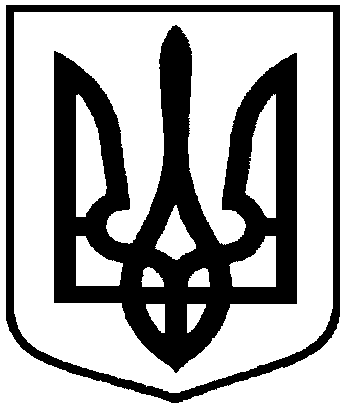 Про надання земельних ділянок у власність членам сімей загиблих учасників АТО